VOCALIST/PRODUCER/MUSICIAN WORK FOR HIRE AGREEMENTThis agreement is entered into on__________ day of _____________, 2022, For good and valuable consideration, the receipt and adequacy of which are here acknowledged between PERFORMER(S) NAME [“Performer”], performed as a (VOCALIST/MUSICIAN/PRODUCER) and RECIPIENT NAME  [“Recipient”] who agree as follows:For the WORK titled: [NAME OF SONG]Performer acknowledges receipt of full and complete compensation of AMOUNT for his or her creative services and hereby waives and releases all rights and claims to any copyright, royalty, and other remuneration relating to the use, sale, assignment, license and/or other exploitation of the work(s). Performer agrees that their performance is “work for hire” as defined in Section 101 of the United States Copyright Act and grants to Recipient, its successors and assigns, absolutely and forever, all rights of every kind and nature of Performer’s services and performances.Recipient shall not use the name or likeness of the Performer without the express approval of the Performer as clearly designated within this Agreement.PERFORMER must check appropriate boxes below.Performer grants to the Recipient the right to use his or her name in any tangible or intangible reproduction of these Works and in any promotional materials related to these works.Performer waives any right to compensation for such usage.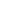 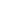 				     YES	NO       			Preferred spelling of Performer’s NAME: [PRINT NAME]AGREED AND ACCEPTED on this date:  _____________________________			_________________________Signature of Performer					Signature of Recipient